TENDER NOTICERepair & Maintenance Works/Rehabilitation & Development of Copper Works for the Year 2018-19 consisting of 8 Districts in Faisalabad Telecom Region (FTR)FAISALABAD         2. CHINIOT         3. SARGODHA              4. KHUSHABMIANWLI              6. BHAKKAR       7. JHANG                      8. TOBA TEK SINGH DETAIL OF WORKSREPAIR & MAINTENANCE OF OUTSIDE PLANT (OSP) NETWORK/DEVELOPMENT COPPER WORKSREPAIR & MAINTENANCE OF PTCL BUILDINGSSealed bids are invited from well reputed firms registered with PTCL for above cited subject for the year 2018-19 and until further tendering. Bids must be received duly completed in all respects. Provision of all requisites i.e. labour, tools, machinery etc. either temporary or of permanent nature will be the responsibility of concerned firm. Tender documents can be purchased from PTCL Senior Manager (Finance & Management Accounts) Faisalabad (Mr. Nasir Hafeez Khan can be contacted on 0321-7844537) up-to 30-11-2018 during office hours on payment of Rs. 1,000/- (non-refundable) through Cash/Demand Draft/Pay Order in favor of Senior Manager (Finance & Management Accounts) FTR Faisalabad.Separate bid for each work required must be submitted up to 1st December 2018 before 4:00 p.m. at the office of PTCL Regional General Manager FTR Faisalabad.Each envelope should be clearly marked as:Bid for Repair & Maintenance of OSP Network/Rehabilitation & Development of Copper WorksBid for Building Repair and Maintenance WorksThe bid should be accompanied with an amount of Rs. 100,000/- as security for each work in the form of Demand Draft/Pay Order or Bank Guarantee.Bids received after the above mentioned deadline shall not be accepted and will be returned unopened. PTCL reserves the right to reject any or all bids and to annul the bidding process at any time without thereby incurring any liability to the affected bidder(s) or any obligations to inform the affected bidder(s) of the grounds for PTCL’s action.Firm registration as vendor with PTCL is mandatory for all the firms interested to engage in business with PTCL. It is essential to attach vender registration letter issued by PTCL with the bids and also mention the valid Vendor Registration Code (VR Code) assigned by PTCL on Quotation/Bids submitted. In case firm is not registered with PTCL as vendor and has succeeded to win the bid, then registration must be done before the issuance of Letter of Intent (LOI). Vendor Registration form can be downloaded from PTCL website: www.ptcl.com.pk/media. Technical and Commercial bids may be submitted in separate envelopes.All the rates must be without GST.All correspondence on the subject may be addressed to the undersigned.Regional Procurement Team Lead  PTCL office Faisalabade-mail: Wahid.Ali@ptcl.net.pk Phone: 041-2601936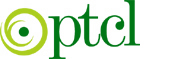 PAKISTAN TELECOMMUNICATION COMPANY LIMITED